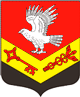 Муниципальное образование«ЗАНЕВСКОЕ   ГОРОДСКОЕ   ПОСЕЛЕНИЕ»Всеволожского муниципального района Ленинградской областиАДМИНИСТРАЦИЯПОСТАНОВЛЕНИЕ02.04.2020		№ 180О внесении изменений в постановлении администрации МО «Заневское городское поселение»от 28.01.2020 № 27 «Об утверждении муниципальной программы «Развитие культуры на территории муниципального образования «Заневское городское поселение» Всеволожского муниципального района Ленинградской области» на 2020-2022 годы» В соответствии с основами законодательства Российской Федерации о культуре, утвержденными ВС РФ 09.10.1992 № 3612-1, Федеральными законами от 29.12.1994 № 78-ФЗ «О библиотечном деле», от 06.10.2003 № 131-ФЗ «Об общих принципах организации местного самоуправления в Российской Федерации», законом Ленинградской области от 13.12.2011 № 105-оз «О государственной молодежной политике в Ленинградской области», постановлением администрации муниципального образования «Заневское городское поселение» Всеволожского муниципального района Ленинградской области от 09.02.2018 № 72 «Об утверждении Порядка разработки, реализации и оценки эффективности муниципальных программ муниципального образования «Заневское городское поселение» Всеволожского муниципального района Ленинградской области, уставом муниципального образования «Заневское городское поселение» Всеволожского муниципального района Ленинградской области, администрация муниципального образования «Заневское городское поселение» Всеволожского муниципального района Ленинградской областиПОСТАНОВЛЯЕТ:1. В муниципальную программу «Развитие культуры на территории муниципального образования «Заневское городское поселение»  Всеволожского муниципального района Ленинградской области на 2020-2022 годы» утвержденную постановлением администрации МО «Заневское городское поселение» от 28.01.2020 № 27 «Об утверждении муниципальной программы «Развитие культуры на территории муниципального образования «Заневское городское поселение» Всеволожского муниципального района Ленинградской области» на 2020-2022 годы», внести следующие изменения: 1.1. В паспорте муниципальной программы «Развитие культуры на территории муниципального образования «Заневское городское поселение» Всеволожского муниципального района Ленинградской области на 2020-2022 годы»: в строке «Объемы бюджетных ассигнований муниципальной программы (в тыс. рублей)» слова: «Объемы бюджетных ассигнований муниципальной программы (в тыс. рублей) Всего: 95 226, 1 2020 – 32 449,5 1 квартал – 5 307,8 2 квартал – 8 990,7 3 квартал – 8 990,74 квартал – 9 160,3 2021 – 32 449,5 1 квартал – 5 307,8 2 квартал – 8 990,7 3 квартал – 8 990,7 4 квартал – 9 160,3», заменить на слова: «Объемы бюджетных ассигнований муниципальной программы (в тыс. рублей) Всего: 94 546,1 2020 – 31 769,5 1 квартал – 6 423,1 2 квартал – 7 859,5 3 квартал – 7 859,5 4 квартал – 9 627,4 2021 – 31 769,5 1 квартал – 6 423,1 2 квартал – 7 859,5 3 квартал – 7 859,5 4 квартал – 9 627,4»;в строке «Софинансирование расходов областного бюджета на обеспечение стимулирующих выплат работникам муниципальных учреждений культуры за счет средств бюджета муниципального образования (в тыс. рублей)» слова: «Софинансирование расходов областного бюджета на обеспечение стимулирующих выплат работникам муниципальных учреждений культуры за счет средств бюджета муниципального образования (в тыс. рублей) 2020 –2 122,4 1 квартал – 285,7 2 квартал – 775,5 3 квартал –1 061,2 2021 – 2 122,4» заменить на слова: «Софинансирование расходов областного бюджета на обеспечение стимулирующих выплат работникам муниципальных учреждений культуры за счет средств бюджета муниципального образования (в тыс. рублей) 2020 – 2 802,4 1 квартал – 1 401,1 2 квартал – 467,1  3 квартал – 467,1 4 квартал – 467,1».1.2. В пункте 6.2 слова: «Софинансирование расходов областного бюджета на обеспечение стимулирующих выплат работникам муниципальных учреждений культуры за счет средств бюджета муниципального образования (в тыс. рублей) 2020 –2 122,4 1 квартал – 285,7 2 квартал – 775,5 3 квартал –1 061,2 2021 – 2 122,4» заменить на слова: «Софинансирование расходов областного бюджета на обеспечение стимулирующих выплат работникам муниципальных учреждений культуры за счет средств бюджета муниципального образования (в тыс. рублей) 2020 – 2 802,4 1 квартал – 1 401,1 2 квартал – 467,1  3 квартал – 467,1 4 квартал – 467,1».1.3. В разделе 10 «Информация по ресурсному обеспечению за счет областного бюджета Ленинградской области, местного бюджета и прочих источников» слова: «Объемы бюджетных ассигнований муниципальной программы (в тыс. рублей) Всего: 95 226, 1 2020 – 32 449,5 1 квартал – 5 307,8 2 квартал – 8 990,7 3 квартал – 8 990,74 квартал – 9 160,3 2021 – 32 449,5 1 квартал – 5 307,8 2 квартал – 8 990,7 3 квартал – 8 990,7 4 квартал – 9 160,3», заменить на слова: «Объемы бюджетных ассигнований муниципальной программы (в тыс. рублей) Всего: 94 546,1 2020 – 31 769,5 1 квартал – 6 423,1 2 квартал – 7 859,5 3 квартал – 7 859,5 4 квартал – 9 627,4 2021 – 31 769,5 1 квартал – 6 423,1 2 квартал – 7 859,5 3 квартал – 7 859,5 4 квартал – 9 627,4»;2.  Настоящее постановление вступает в силу после его официального опубликования в газете «Заневский вестник».3.  Контроль за исполнением настоящего постановления возложить на заместителя главы администрации В.В. ГречицаГлава администрации                                                                          А.В. Гердий